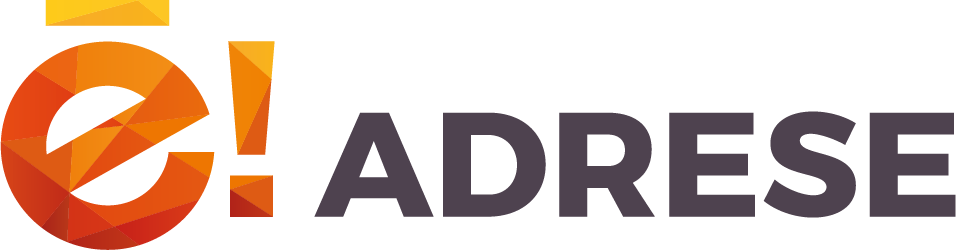 Semināra programmaInformējam, ka pasākums tiks ierakstīts un pēc semināra tā ieraksts var tikt izsūtīts semināra dalībniekiem. Ieraksts var tikt izmantots publicitātes materiālu veidošanai.LaiksTēmaRunātājs10.00-10.10 Semināra atklāšana. “E-adreses loma digitālās transformācijas laikmetā un iespējamie nākotnes attīstības virzieni”E-adreses loma digitālajā transformācijā,E-adreses attīstība- E-rēķini e-adresē, likuma grozījumi, paplašināšana komercsektorā. Valsts un pašvaldības darbinieku loma (pašiem izveidojot sev e-adresi, lai rādītu pozitīvo piemēru un klientu informēšanā un skaidrojumu sniegšanā, atbalstā)Uģis Bisenieks, VARAM10.10-10.40“Digitālo atslēgu komplekts iedzīvotājiem un uzņēmējiem, to sniegtās iespējas”Praktiska demonstrācija un atbildes uz jautājumiemeID karte, eParaksts un eParaksts mobile risinājumi personu identifikācijaielektronisko identifikācijas rīku iespējas – iesniegumi, līgumi, pilnvaras, identifikācija Vineta Sprugaine, LVRTC10.40.-11.20 “Biežākās problēmas un risinājumi e-adreses izmantošanā”Ziņojumu noformēšanas labā prakseNepiegādātie sūtījumiLietvedības sistēmu konfigurācijaE-adreses lietošana ikdienāPraktiska demonstrācija un atbildes uz jautājumiemVita Baumane,VRAA11.20.-11.40“Valsts un pašvaldību iestāžu darbinieki -  e-adreses lietotāji un vēstneši”Pieeja, kā apmācīt darbiniekus par klientu konsultēšanu kontekstā ar e-adresiPieeja, kā informēt klientus par e-adreses izveidi, lietošanu un ieguvumiem (bonusā- praktiski palīgmateriāli)Praktiska demonstrācija un atbildes uz jautājumiemSvetlana Amberga, VARAM11.40-12.00Diskusija un atbildes uz interesējošiem jautājumiem Pārstāvji no VARAM, VRAA un LVRTC